
Eğitimlere müracaatların yeterli olmaması durumunda eğitim müracaatları ve onaya gönderme/ret işlemleri açık kalacaktır. EĞİTİM MERKEZLERİ EĞİTİMLERİ 2017 YILI 2. 6 AYLIK EĞİTİMLERİ ONAYA GÖNDERME/RET UYGULAMA TAKVİMİ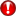 